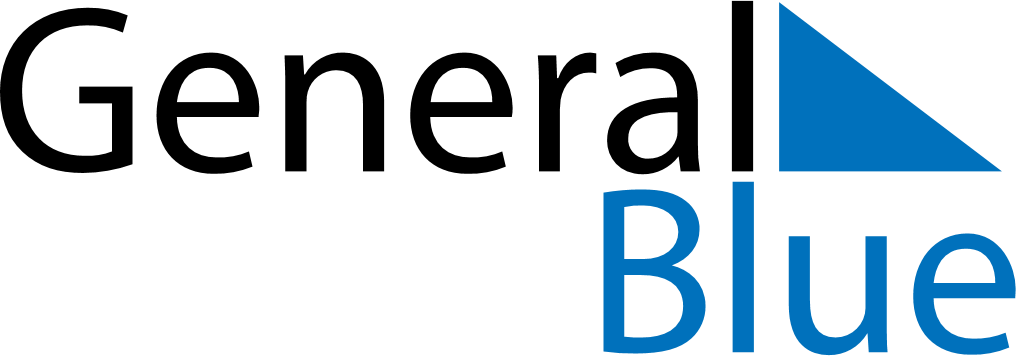 Weekly Meal Tracker September 27, 2026 - October 3, 2026Weekly Meal Tracker September 27, 2026 - October 3, 2026Weekly Meal Tracker September 27, 2026 - October 3, 2026Weekly Meal Tracker September 27, 2026 - October 3, 2026Weekly Meal Tracker September 27, 2026 - October 3, 2026Weekly Meal Tracker September 27, 2026 - October 3, 2026SundaySep 27MondaySep 28MondaySep 28TuesdaySep 29WednesdaySep 30ThursdayOct 01FridayOct 02SaturdayOct 03BreakfastLunchDinner